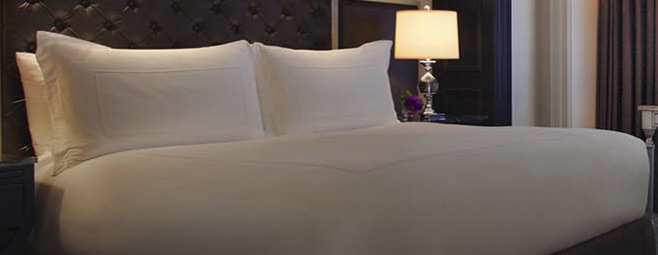 T300 100% cotton bedding setsInclude:1 flat sheet1 fitted sheet2 pillow cases1 duvet cover with embroidered white squareDouble set $140.00Queen set $160.00King set $170.00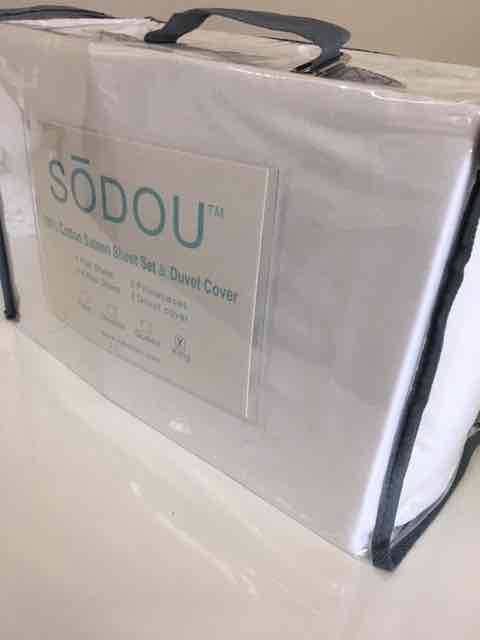 